SIR Article for LOP News July 2014Sons in Retirement (SIR)                                                                                                                                                         By Phil Frank                                                     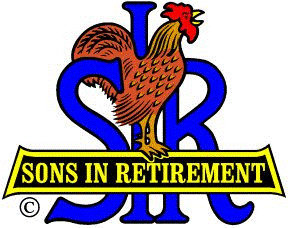 Avast, ye lubbers!  Grab your sextants and help me chart the course for this article.  I’m at sea to see where to start.  In March we were in the Pacific Ocean and Coral Sea on USS Hornet with LCdr. Richard Nowatzki, USN(ret).  In April we were in San Francisco Bay (on the Alcatraz part of it) with Chuck Stocker.  In May we plied the Atlantic on the USCGC Eagle with Big SIR Capt. Dick Green.  It’s not that our speakers are at all naughty; leaving us out at sea…they’ve just all been very nicely nautical. So, thanks for understanding that there is naught else that I can do but tell you that, in June, we were at sea, again.  SIR Jim Goetsch “slide sailed” us, on his 42 foot cutter Aurora, on a cruise in the Pacific, down and around Baja California.  Believe me; it was very nicely nautical, and only a tad naughty…at the end!  I’d rate it as a “10”! Future speakers: We skip July, but in August, Pat (Anne) Hendrickson will “land” us in Yosemite, and in September, Samson Motors will have us out of our seats looking at ? Flying Golf Carts?Birthday Boy Bill Buchholz won a Free Lunch ticket, and so did Bill André. They both can amble into the Clubhouse on Wednesday, August 6th, to use them at our next luncheon.  That’s right…no meeting or eating in July, for any of us!Accordionist Don Nurisso can now put SIR in front of his name.  His co-sponsor, SIR Lynden Laird, inducted him into our clan. (See Dale Zinck’s pretty picture of them?)  Thanks for your mood music, Don.Thinking of joining us?  Membership Chairman Phil Jones always sees to it that you’re treated well when you dial 268-7714.  He’ll see to it even better, now that he’s recuperating from his eye surgery.  Call him!MBS?  You ex-militants know what that stands for: Military Bull Session.  Now hear this: new times for the meetings are the second Wednesday of each month, 1600-1800.  Muster in the Clubhouse Bar on 9 July!  These are not SIR-sponsored events, so folks of all branches, ranks and genders, SIR or not, are welcome.New SIR Terry Eberhardt (278-3362) is a very active fellow.  He has championed two events for our food and fun: the new LOP Farmers Market and a Nevada City Wine Tasting.  Keep ‘em coming, Terry!More fun in store; SIR Fun Day.  Under the tutelage of Al Cash (268-6717), this annual SIR Super Event should be on your calendar in red letters: Saturday, 27 September.The SIR Roosters got off to a slow roll in the Men’s Bocce Ball Tournament, but they’re building up steam and Capo Bob Chan will soon be the Cock o’ the Walk!  I’d think you’d be pleased with all the happy things happening around here, but if you just gotta get out of town, Travel Chairman Mel Pimentel (268-3359) can find you at least six other fine places in which to frolic.If you see Tom Haslett, don’t rib him about his recent fall…just let his ribs recuperate. And you…stay healthy!